NovaUniversitas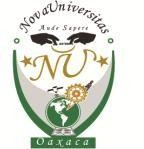 DEPARTAMENTO DE SERVICIOS ESCOLARESHOJA DE REGISTRO DE ASPIRANTESFecha de solicitud:Campus: Ocotlán de Morelos (   )	Juxtlahuaca (  )          Santos Reyes Nopala (  )Licenciatura en Informática (   )	Ingeniería en Agronomía (   )	Licenciatura en Administración ( )DATOS DE IDENTIFICACIÓNNOMBRE DEL ASPIRANTEFECHA DE NACIMIENTO DOMICILIOApellido Paterno	Apellido Materno	Nombre (s)día	mes	año	Estado CivilCalle	No. Ext.	No. Int.	ColoniaCIUDAD O LOCALIDAD	MUNICIPIO:ESTADO:	C.P.:TELÉFONO:	CORREO ELECTRÓNICO:DATOS DE PROCEDENCIA (Escuela de Nivel Medio Superior).ESCUELA DE PROCEDENCIA:	Pública	Privada LOCALIDAD / MUNICIPIO:ESTADO:	ÁREA DE CONOCIMIENTO:AÑO DE INGRESO	AÑO DE EGRESO	PROMEDIO FINAL¿CÓMO TE ENTERASTE DE LA UNIVERSIDAD? (Elige tantas como sea posible).POR FAMILIARES  (       )	POR EL RADIO	(      )     FUERON A MI ESCUELA	( ) POR INTERNET     (       )	FOLLETO ¡YA ES HORA!  (   )   FUI A PREGUNTAR A LA UNIVERSIDAD   (   )   OTRO* Especificar con númeroSELLOCONSENTIMIENTO: En mi carácter de aspirante para ingresar a NovaUniversitas, estoy de acuerdo se publiquen los resultados de admisión en los medios que NovaUniversitas considere pertinentes.FIRMA DEL ASPIRANTE	SERVICIOS ESCOLARESFECHA DE EXAMEN:   28 de mayo ( )	04 de julio (  )	Aula:	Folio No.LUGAR DE APLICACIÓN:La información registrada en este formato es única y exclusivamente para el fin del trámite y estadísticas de NOVAUNIVERSITAS, sus datos personales están protegidos y son de índole confidencial de acuerdo al artículo 6, 7 y 10 de la Ley de Protección de Datos Personales del Estado de Oaxaca.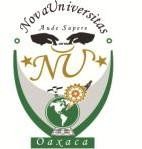 NovaUniversitasDEPARTAMENTO DE SERVICIOS ESCOLARESPROCESO DE ADMISIÓN 2022FICHA PARA EL EXAMEN DE ADMISIÓNNOMBRE DEL ASPIRANTE:Campus: Ocotlán de Morelos (   )	Juxtlahuaca ( )            Santos Reyes Nopala (  )Licenciatura en Informática ( ) Ingeniería en Agronomía ( ) Licenciatura en Administración ( )FECHA DE EXAMEN:   28 de mayo ( )	04 de julio ( ) LUGAR DE APLICACIÓN:  		                                               AULA:HORA DE APLICACIÓN:DEPARTAMENTO DE SERVICIOS ESCOLARES*Indicaciones:	Folio No.1.- Revisar la Guía Temática, antes de presentar el Examen de Admisión. 2.- Presentar este documento el día del examen.Material: Lápiz, goma, lapicero. Licenciatura en Informática: Calculadora.3.- IMPORTANTE revisar a partir del 4to. día posterior al Examen de Admisión el resultado en:www.novauniversitas.edu.mx/servicios_escolaresDATOS DEL ASPIRANTETipo de sangre: 	 Alergias:		 Lengua indígena:  		Enfermedad: 		 Medicamentos especiales: 			DATOS DEL RESPONSABLENombre Parentesco: 			Ocupación: 		 Domicilio:Calle	No.	ColoniaCiudad o localidad: 		 Código Postal:  		  Teléfono:  		   Vacuna SARS-CoV-2 Covid19     1ª dosis:       2ª dosis:       Refuerzo: __   Municipio: 	